РАБОЧАЯ ПРОГРАММА ПО ПРЕДМЕТУ «ИНОСТРАННЫЙ ЯЗЫК (АНГЛИЙСКИЙ ЯЗЫК)».Классы: 2-4                                                                    Составители: Калашникова В.В., Кудрявцева А.П., Филатова А.М.Самара, 2016.Пояснительная запискаРабочая программа по  английскому языку для 2-4 классов разработана в соответствии с:-  Федеральным государственным образовательным стандартом начального общего образования (Утвержден приказом Министерства образования и науки Российской Федерации от «6» октября 2009 г. № 373; в ред.приказов от 31 декабря 2015 года № 1576)- авторской программой « Английский язык в фокусе» 2-4 классы: / Н.И. Быкова, М.Д. Поспелова  - М.: Просвещение, 2014, - ООП НОО МБОУ Школы № 37 г.о Самара;- УМК «Английский в фокусе»  Учебник «Английский в фокусе» для 2 класса / Н.И. Быкова, Д. Дули, М.Д. Поспелова, В. Эванс. – М.: ExpressPublishing: Просвещение, 2016.Учебник «Английский в фокусе» для 3 класса / Н.И. Быкова, Д. Дули, М.Д. Поспелова, В. Эванс.  – М.: Express Publishing: Просвещение, 2016.Учебник «Английский в фокусе» для 4 класса / Н.И. Быкова, Д. Дули, М.Д. Поспелова, В. Эванс. – М.: ExpressPublishing: Просвещение, 2016.В соответствии с учебным планом школы, правовыми документами МБОУ Школы № 37 г.о. Самара на изучение английского языка во 2-4 классах предусмотрено 204 часа (по 68 ч в год).Изменения, внесенные в авторскую программу во 2 классеИзменений, внесенных в авторскую программу нет.Изменения, внесенные в авторскую программу в 3 классеИзменений, внесенных в авторскую программу нет.Изменения, внесенные в авторскую программу в 4 классеИзменений, внесенных в авторскую программу нет.Планируемые результаты обучения по предмету «Иностранный язык(английский)» 2 классЛичностные результатыМетапредметные результатыРегулятивныеПознавательныеКоммуникативныеПланируемые предметные результаты3 классЛичностныеМетапредметныеРегулятивныеПознавательные Коммуникативные Планируемые предметные результаты4 классЛичностные результатыМетапредметные результатыРегулятивныеПознавательные Коммуникативные Планируемые предметные результатыСодержание учебного предметаПредметное содержание речиПредметное содержание устной и письменной речи соответствует образовательным и воспитательным целям, а также интересам и возрастным особенностям младших школьников и включает следующие темы:Знакомство. С одноклассниками, учителем, персонажами детских произведений: имя, возраст. Приветствие, прощание (с использованием типичных фраз речевого этикета).Я и моя семья. Члены семьи, их имена, возраст, внешность, черты характера, увлечения/хобби. Мой день (распорядок дня, домашние обязанности).Покупки в магазине: одежда, обувь, основные продукты питания. Любимая еда. Семейные праздники: день рождения, Новый год/Рождество. Подарки.Мир моих увлечений. Мои любимые занятия. Виды спорта и спортивные игры. Мои любимые сказки. Выходной день (в зоопарке, цирке),каникулы.Я и мои друзья. Имя, возраст, внешность, характер, увлечения/хобби. Совместные занятия. Письмо зарубежному другу. Любимое домашнее животное: имя, возраст, цвет, размер, характер, что умеет делать.Моя школа. Классная комната, учебные предметы, школьные принадлежности. Учебные занятия на уроках.Мир вокруг меня. Мой дом/квартира/комната: названия комнат, их размер, предметы мебели и интерьера. Природа. Дикие и домашние животные.Любимое время года. Погода.Страна/страны изучаемого языка и родная страна. Общие сведения: название, столица. Литературные персонажи книг, популярных среди моих сверстников (имена героев книг, черты их характера). Небольшие произведения детского фольклора на английском языке (рифмовки, стихи, песни, сказки).Некоторые формы речевого и неречевого этикета стран изучаемого языка в ряде ситуаций общения (в школе, во время совместной игры, в магазине).Коммуникативные умения по видам речевой деятельностиВ русле говорения1.Диалогическая формаУметь вести:этикетные  диалоги в типичных ситуациях  бытового, учебно-трудового и межкультурного общения, в том числе полученные с помощью средств коммуникации;диалог-расспрос (запрос информации и ответ на него);диалог-побуждение к действию.2. Монологическая формаУметь пользоваться:основными коммуникативными типами речи: описание, рассказ, характеристика (персонажей).В русле аудированияВоспринимать на слух и понимать:речь учителя и одноклассников в процессе общения на уроке и вербально/невербально реагировать на услышанное;небольшие доступные тексты в аудиозаписи, построенные в основном на изученном языковом материале, в том числе полученные с помощью средств коммуникации.В русле чтенияЧитать:вслух небольшие тексты, построенные на изученном языковом материале;про себя и понимать тексты, содержащие как изученный языковой материал, так и отдельные новые слова, находить в тексте необходимую информацию (имена персонажей, где происходит действие и т. д.).В русле письмаВладеть:умением выписывать из текста слова, словосочетания и предложения;основами письменной речи: писать по образцу поздравление с праздником, короткое личное письмо.Языковые средства и навыки пользования имиГрафика, каллиграфия, орфография. Все буквы английского алфавита. Основные буквосочетания. Звуко-буквенные соответствия. Знаки транскрипции. Апостроф. Основные правила чтения и орфографии. Написание наиболее употребительных слов, вошедших в активный словарь.Фонетическая сторона речи. Адекватное произношение и различение на слух всех звуков и звукосочетаний английского языка. Соблюдение норм произношения: долгота и краткость гласных, отсутствие оглушения звонких согласных в конце слога или слова, отсутствие смягчения согласных перед гласными. Дифтонги. Связующее“r”(thereis/ thereare). Ударение в слове, фразе. Отсутствие ударения на служебных словах (артиклях, союзах, предлогах). Членение предложений на смысловые группы. Ритмико-интонационные особенности повествовательного, побудительного и вопросительного (общий и специальный вопросы) предложений. Интонацияперечисления.Чтение по транскрипции изученных слов.Лексическая сторона речи. Лексические единицы, обслуживающие ситуации общения в пределах тематики начальной школы, в объёме 500 лексических единиц для двустороннего (рецептивного и продуктивного) усвоения, простейшие устойчивые словосочетания, оценочная лексика и речевые клише как элементы речевого этикета, отражающие культуру англоговорящих стран. Интернациональные слова (например, project, portfolio, garage, tennis). Начальное представление о способах словообразования: суффиксация(суффиксы-еr, -от, -tion, -ist, -ful, -ly, -teen, -ty, -th)teach – teacher, friend – friendly, словосложение(postcard), конверсия(play– toplay).Грамматическая сторона речи. Основные коммуникативные типы предложений: повествовательное, вопросительное, побудительное. Общий и специальный вопросы. Вопросительные слова: what, who, when, where, why, how. Порядок слов в предложении. Утвердительные и отрицательные предложения. Простое предложение с простым глагольным сказуемым (Не speaksEnglish.), составным именным (Myfamilyisbig.) и составным глагольным (I liketodance.Shecanskatewell.) сказуемым. Побудительные предложения в утвердительной (Helpme, please.) и отрицательной (Don’tbelate!)формах. Безличные предложения в настоящем времени(Itiscold.It’sfiveo’clock.). Предложения с оборотом thereis/thereare. Простые распространённые предложения. Предложения с однородными членами. Сложносочинённые предложения с союзами and и but. Сложноподчинённые предложения с союзом because.Правильные и неправильные глаголы в Present, Future, PastSimple. Неопределённая форма глагола. Глагол-связка tobe. Модальные глаголы can, may, must, haveto. Глагольные конструкции “I’dliketo ...”. Существительные в единственном и множественном числе (образованные по правилу и исключения), существительные с неопределённым, определённым и нулевым артиклем. Притяжательный падеж имён существительных. Прилагательные в положительной, сравнительной и превосходной степени, образованные по правилам и исключения.Местоимения: личные (в именительном и объектном падежах), притяжательные, вопросительные, указательные(this/these, that/those), неопределённые (some, any – некоторые случаи употребления).Наречия времени (yesterday, tomorrow, never, usually, often, sometimes).Наречия степени (much, little, very).Количественные числительные до 100, порядковые числительные до 30. Наиболееупотребительныепредлоги: in, on, at, into, to, from, of, with.Социокультурная осведомлённость    В процессе обучения английскому языку в начальной школе учащиеся знакомятся с названиями стран изучаемого языка, некоторыми литературными персонажами популярных детских произведений, сюжетами некоторых популярных сказок, а также небольшими произведениями детского фольклора (стихи, песни) на иностранном языке, элементарными формами речевого и неречевого поведения, принятого в странах изучаемого языка.Общеучебные уменияВ процессе изучения курса «Иностранный язык» младшие школьники:совершенствуют приёмы работы с текстом, опираясь на умения, приобретённые на уроках родного языка (прогнозировать содержание текста по заголовку, данным к тексту рисункам, списывать текст, выписывать отдельные слова и предложения из текста и т. п.);овладевают более разнообразными приёмами раскрытия значения слова, используя словообразовательные элементы; синонимы, антонимы, контекст;совершенствуют общеречевые коммуникативные умения, например: начинать и завершать разговор, используя речевые клише; поддерживать беседу, задавая вопросы и переспрашивая;учатся осуществлять самоконтроль, самооценку;учатся самостоятельно выполнять задания с использованием компьютера (при наличии мультимедийного приложения).Общеучебные умения, а также социокультурная осведомлённость приобретаются учащимися в процессе формирования коммуникативных умений в основных видах речевой деятельности. Поэтому они не выделяются отдельно в тематическом планировании.Тематический план по предмету «Иностранный язык» (английский)Тематическое планирование 2 класс3 класс4 классУчебно-методическое обеспечение образовательного процессаМатериально-техническое обеспечениеРАССМОТРЕНА на заседании МО учителей гуманитарного цикла ______________ Вырмаскина И.В.Протокол № 1 от «29»августа 2016 г.СОГЛАСОВАНОЗаместитель директора по УВР_______________Свергунова Е.Ю.«30»августа 2016 г.УТВЕРЖДАЮ                                                                                                                                                                                                                    Директор МБОУ Школы №37 г.о. Самара                                                                                                                                                         __________________Хасина И.М.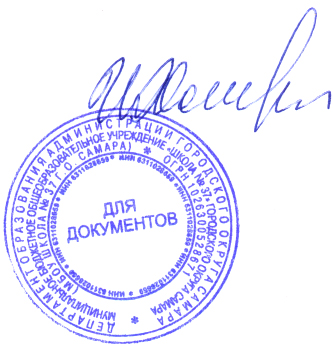 Приказ № 23/1 от «30»августа 2016 г.М.П.У ученика будут сформированыУченик получит возможность сформироватьобщее представление о мире как многоязычном и поликультурном сообществе;осознание себя гражданином своей страны;осознание языка, в том числе иностранного, как основного средства общения между людьми;общее представление о мире зарубежных сверстников с использованием средств изучаемого иностранного языка (через детский фольклор, некоторые образцы детской художественной литературы, традиции).Учащиеся научатся:Учащиеся получат возможность научиться:взаимодействовать с окружающими при выполнении разных ролей в пределах речевых потребностей и возможностей младшего школьника;выбирать адекватные языковые и речевые средства для успешного решения элементарной коммуникативной задачи;расширять общелингвистический кругозор;формировать мотивации к изучению иностранного языка;координированной работе с разными компонентами учебно-методического комплекта (учебником, аудиодиском и т. д.).Учащиеся научатся:Учащиеся получат возможность научиться:сравнивать языковые явления родного и английского языков на уровне отдельных звуков, букв, слов, словосочетаний, простых предложений;опознавать грамматические явления, отсутствующие в родном языке, например артикли;пользоваться языковой догадкой, например при опознавании интернационализмов;действовать по образцу при выполнении упражнений и составлении собственных высказываний в пределах тематики начальной школы;пользоваться двуязычным словарём учебника (в том числе транскрипцией), компьютерным словарём;систематизировать слова, например по тематическому принципу;совершенствовать приёмы работы с текстом с опорой на умения, приобретённые на уроках родного языка (прогнозировать содержание текста по заголовку, иллюстрациям и др.);пользоваться справочным материалом, представленным в виде таблиц, схем, правил;Учащиеся научатся:Учащиеся получат возможность научиться:вести элементарный этикетный диалог в ограниченном круге типичных ситуаций общения, диалог-расспрос (вопрос-ответ) и диалог-побуждение к действию;понимать на слух речь учителя и одноклассников, основное содержание небольших доступных текстов в аудиозаписи, построенных на изученном языковом материале;читать вслух небольшие тексты, построенные на изученном языковом материале, соблюдая правила чтения и нужную интонацию;владеть техникой письма;писать с опорой на образец поздравление с праздником и короткое личное письмо.уметь на элементарном уровне рассказывать о себе/семье/друге, описывать предмет/картинку, кратко характеризовать персонаж.читать про себя тексты, включающие как изученный языковой материал, так и отдельные новые слова, и понимать их основное содержание, находить в тексте нужную информацию.осуществлять самонаблюдение и самооценку в доступных младшему школьнику пределах.КлассНаименование разделаУченик научитсяученик получит возможность научиться2Говорение- участвовать в элементарных диалогах, соблюдая нормы речевого этикета, принятые в англоязычных странах;- составлять небольшое описание предмета, картинки, персонажа;- рассказывать о себе, своей семье, друге.- воспроизводить наизусть небольшие произведения детского фольклора;- составлять краткую характеристику персонажа;- кратко излагать содержание прочитанного текста.Аудирование- понимать на слух речь учителя и одноклассников при непосредственном общении и вербально/невербально реагировать на услышанное;- воспринимать на слух в аудиозаписи и понимать основное содержание небольших сообщений, рассказов, сказок, построенных в основном на знакомом языковом материале.- воспринимать на слух аудиотекст и полностью понимать содержащуюся в нём информацию;- использовать контекстуальную или языковую догадку при восприятии на слух текстов, содержащих некоторые незнакомые слова.Чтение- соотносить графический образ английского слова с его звуковым образом;- читать вслух небольшой текст, построенный на изученном языковом материале, соблюдая правила произношения и соответствующую интонацию;- читать про себя и понимать содержание небольшого текста, построенного в основном на изученном языковом материале;- читать про себя и находить в тексте необходимую информацию.- догадываться о значении незнакомых слов по контексту;- не обращать внимания на незнакомые слова, не мешающие понимать основное содержание текста.Письмо- выписывать из текста слова, словосочетания и предложения;- писать поздравительную открытку с Новым годом, Рождеством, днём рождения (с опорой на образец);- писать по образцу краткое письмо зарубежному другу.- в письменной форме кратко отвечать на вопросы к тексту;- составлять рассказ в письменной форме по плану/ ключевым словам;- заполнять простую анкету;- правильно оформлять конверт, сервисные поля в системе электронной почты (адрес, тема сообщения).Языковые средстваи навыки оперирования имиГрафика, каллиграфия, орфография- воспроизводить графически и каллиграфически корректно все буквы английского алфавита (полупечатное написание букв, буквосочетаний, слов);- пользоваться английским алфавитом, знать последовательность букв в нём;- списывать текст;- восстанавливать слово в соответствии с решаемой учебной задачей;- отличать буквы от знаков транскрипции.- сравнивать и анализировать буквосочетания английского языка и их транскрипцию;- группировать слова в соответствии с изученными правилами чтения;- уточнять написание слова по словарю;- использовать экранный перевод отдельных слов (с русского языка на иностранный и обратно).Фонетическая сторона речи- различать на слух и адекватно произносить все звуки английского языка, соблюдая нормы произношения звуков;- соблюдать правильное ударение в изолированном слове, фразе;- различать коммуникативные типы предложений по интонации;- корректно произносить предложения с точки зрения их ритмико-интонационных особенностей.- распознавать связующее в речи и уметь его использовать;- соблюдать интонацию перечисления;- соблюдать правило отсутствия ударения на служебных словах (артиклях, союзах, предлогах);- читать изучаемые слова по транскрипции.Лексическая сторона речи- узнавать в письменном и устном тексте изученные лексические единицы, в том числе словосочетания, в пределах тематики на ступени начальной школы;- оперировать в процессе общения активной лексикой в соответствии с коммуникативной задачей;- восстанавливать текст в соответствии с решаемой учебной задачей.- узнавать простые словообразовательные элементы;- опираться на языковую догадку в процессе чтения и аудирования (интернациональные и сложные слова).Грамматическая сторона речи- распознавать в тексте и употреблять в речи изученные части речи: существительные с определённым/неопределённым/нулевым артиклем; существительные в единственном и множественном числе; глагол-связку tobe; глаголы в PresentSimple; модальный глагол can; личные, притяжательные местоимения; прилагательные в положительной степени; количественные (до 10) числительные; наиболее употребительные предлоги для выражения временных и пространственных отношений.- узнавать сложносочинённые предложения с союзами and и but;- использовать в речи безличные предложения (It'scold.It'sinteresting);- распознавать в тексте и дифференцировать слова по определённым признакам (существительные, прилагательные, модальные/смысловые глаголыУчащиеся научатся:Учащиеся получат возможность научиться:стремиться к соблюдению языковых норм как условию взаимопонимания собеседников;уважать семью, культуру своего народа и народов других стран;воспринимать английский язык как главную часть культуры англоговорящих народов;формировать внутреннюю позицию школьника на уровне положительного отношения к учебной деятельности, принятие образа «хорошего» ученика как ученика, обладающего познавательной активностью;ориентироваться в нравственном содержании собственных поступков и поступков других людей, умение находить общие нравственные категории в культуре разных народов;осознавать предложения и текста как средства для выражения мыслей и чувств.Формировать положительную мотивацию и познавательный интереск изучению английского языка, активной позиции учащегося при изучении нового материала;осознавать язык как основное средство общения между людьми;адекватно воспринимать оценки собственной деятельности одноклассниками, учителем, способности к адекватной самооценке.Учащиеся научатся:Учащиеся получат возможность научиться:определять цель учебной деятельности под руководством учителя и соотносить свои действия с поставленной целью;следовать при выполнении заданий инструкциям учителя и изученным правилам;намечать план действий при работе в паре, составлять простой план действий при написании творческой работы, создании проектов;оценивать правильность выполненного задания на основе сравнения с предыдущими заданиями;адекватно оценивать правильность выполнения своих учебных действий;использовать изученные способы и приемы действий при решении языковых задач.осознавать цели и задачи изучения курса, раздела;оценивать собственную успешность в обучении английскому языку;самостоятельно определять цель учебной деятельности, соотносить свои действия с поставленной целью;планировать свои действия для реализации задач урока в групповой и парной работе;осознавать способы и приемы действий при решении языковых задач.Учащиеся научатся:Учащиеся получат возможность научиться:осуществлять поиск необходимой информации для выполнения учебных заданий;выделять существенную информацию из читаемых текстов;свободно ориентироваться в учебнике, используя информацию форзацев, оглавления;находить, анализировать, сравнивать, характеризовать единицы языка: звуки, части слова, части речи;осуществлять синтез как составление целого из частей (составление предложений).осуществлять поиск необходимой информации в рамках проектной деятельности, используя словари, справочники;сравнивать языковые явления русского и английского языков на уровне отдельных звуков, букв, слов, словосочетаний, простых предложений;преобразовать словесную информацию в условные модели и наоборот;находить, анализировать, сравнивать, характеризовать единицы языка: части речи; виды предложений;осуществлять синтез как составление целого из частей (составление текстов).Учащиеся научатся:Учащиеся получат возможность научиться:понимать на слух речь учителя, одноклассников в процессе общения на уроке;соблюдать элементарные нормы речевого этикета, принятые в странах изучаемого языка;читать вслух и про себя тексты учебника, понимать смысл небольших простых сообщений; основное содержание несложных рассказов;составлять небольшие монологические высказывания: о себе, своем друге, своей семье, о будущей профессии, о погоде, покупках, дне рождения, прошедших выходных и планах на каникулы; описание предмета, картинки; описание своего дома, персонажей прочитанной сказки с опорой на картинку, быть терпимым к другим мнениям, учитывать их в совместной работе;договариваться и приходить к общему решению, работая в паре, группе;строить продуктивное взаимодействие и сотрудничество со сверстниками и взрослыми для реализации проектной деятельности.участвовать в диалоге этикетного характера (уметь приветствовать и отвечать на приветствия, познакомиться, представиться, попрощаться), диалоге-расспросе, диалоге-побуждении к действию, в диалоге о прочитанном или о прослушанном;соблюдать при общении с носителем языка нормы речевого этикета и правила устного общения;строить продуктивное взаимодействие и сотрудничество со сверстниками и взрослыми для реализации проектной деятельности;предъявлять результаты проектной работы, в том числе с помощью.КлассНаименование разделаУченик научитсяученик получит возможность научиться3Говорение- осуществлять диалогическое общение на элементарном уровне со взрослыми и сверстниками , в том числе и с носителями иностранного языка в пределах сфер, тематики общения- порождать элементарные связные высказывания о себе и окружающем мире, о прочитанном, увиденном, выражая  свое отношение;- прощаться после разговора, используя при этом различные речевые клише;- описывать человека, животное, предмет, картину;- рассказывать о ком-то, о произошедшем событии;- приветствовать собеседника, используя языковые средства, адекватные возрасту собеседника и целям общения.- представляться самому, назвав имя, возраст, место и дату рождения, основное занятие;- просить о помощи или предложить свою помощь;- запрашивать необходимую информацию о ком-либо, чем-либо;- приглашать к совместной деятельности, например к игре, используя при этом адекватные средства;- обменяться мнениями о прочитанном или увиденном, аргументируя свою точку зренияАудирование- понимать и реагировать на устное высказывание партнеров по общению в пределах сфер, тематики и ситуации общения, обозначенных программой;- понимать просьбы и указания  учителя, сверстников, связанные с учебными и игровыми ситуациями в классе;- понимать общее содержание учебных аутентичных  текстов (рассказы, стихи, считалки) и реагировать вербально и, преимущественно, невербально на их содержание;- полностью и точно понимать короткие сообщения, в основном монологического характера, построенные на знакомом учащимся языковом материале.- догадываться о значении некоторых слов по тексту;- догадываться о значении слов по словообразовательным элементам или по сходству звучания со словами родного языка;- «обходить» незнакомые слова , не мешающие понимания основного содержания текста;- переспрашивать с целью уточнения содержания с помощью клише типа «Excuseme?» и т.дЧтение- выразительно читать вслух;- читать про себя с целью:- понимать основное содержание учебных и несложных аутентичных текстов;- искать  необходимую (интересующую) информацию (приемы поискового чтения)- читать про себя с целью полного и точного понимания учебных и  адаптированных аутентичных текстов, построенных на знакомом учащимся языковом материале или содержащих незнакомые слова, о значении которых можно догадаться;- читать вслух  текст, построенный на изученном языковом материале, соблюдая правила произношения и соответствующую информацию.Письмо- писать короткое поздравление (с днем рождения, с Новым годом, с Рождеством) с опорой на образец, выражать пожелание;- составлять и записывать план прочитанного;- составлять и записывать рассказ на определенную тему;- списывать текст, вставляя в него пропущенные слова в соответствии с контекстом;- самостоятельно и графически правильно  выполнять письменные лексические и грамматические упражнения, используя, в случае необходимости, словарь;- составлять подписи  к картинкам.- письменно отвечать на вопросы по прочитанному тексту (с опорой на текст);- составлять план устного сообщения в виде ключевых слов, делать выписки из текста;- писать краткое письмо или поздравление зарубежному сверстнику по образцу на доступном уровне и в пределах изученной тематики, используя словарь в случае необходимости.Языковые средстваи навыки оперирования имиГрафика, каллиграфия, орфография- воспроизводить графически и каллиграфически корректно все буквы английского алфавита (полупечатное написание букв, буквосочетаний, слов);- пользоваться английским алфавитом, знать последовательность букв в нем;- отличать буквы от знаков транскрипции;- применять основные правила чтения и орфографии (умение их применять при чтении и письме).- группировать слова в соответствии с изученными правилами чтения;- уточнять написание слова по словарю.Фонетическая сторона речи- произносить все звуки английского алфавита;- различать на слух звуки английского и русского алфавита.- соблюдать интонацию перечисления; - читать изучаемые слова по транскрипции;- грамотно в интонационном отношении  оформлять различные типы предложений;- адекватно произносить и различать на слух звуки английского языка, в том числе долгих и кратких гласных, гласных с твердым приступом, звонких и глухих согласных;- различать оглушение/неоглушение согласных в конце слога или слова, отсутствие смягчения согласных перед гласными; словесное и фразовое ударение,  членение предложения на смысловые группы; ритмико-интонационные особенности основных коммуникативных типов предложений (утверждения, вопроса, побуждения).Лексическая сторона речи- узнавать в письменном и устном тексте  изученные лексические единицы, в том числе словосочетания в пределах тематики;- употреблять в процессе общения активную лексику в соответствии с коммуникативной задачей. - узнавать простые словообразовательные элементы;опираться на языковую догадку в процессе чтения и аудирования (интернациональные и сложные слова);- узнавать лексические единицы, простейшие устойчивые словосочетания, оценочную лексику и реплики-клише, как элементы речевого этикета, отражающие культуру стран изучаемого языка (употребление и распознавание в речи);- узнавать о способах словообразования (словосложение и аффиксация), о заимствованиях из других языков (интернациональные слова).Грамматическая сторона речи- употреблять  речевые образцы с глаголами tohave, tobe, модальными и смысловыми глаголами в настоящем времени;- употреблять правильный порядок слов в предложении;- употреблять единственное и множественное число.- распознавать в тексте и дифференцировать слова по определенным признакам (существительные, прилагательные, модальные/смысловые глаголы).Учащиеся научатся:Учащиеся получат возможность научиться:уважительно относиться к иному мнению, истории и культуре других народов;  навыкам сотрудничества со взрослыми и сверстниками в разных социальных ситуациях, умения не создавать конфликтов и находить выходы из спорных ситуаций; обращать внимание на особенности устных и письменных высказываний других людей.самостоятельности и личной ответственности за свои поступки, в том числе в информационной деятельности, на основе представлений о нравственных нормах, социальной справедливости и свободе; доброжелательности и эмоционально-нравственной отзывчивости, пониманию и сопереживанию чувствам других людей.Учащиеся научатся:Учащиеся получат возможность научиться:планировать, контролировать и оценивать учебные действия в соответствии с поставленной задачей;принимать и сохранять цели и задачи учебной деятельности, искать средства ее осуществления;понимать причины успеха/неуспеха учебной деятельности;освоить начальную форму познавательной и личностной рефлексии.Учащиеся научатся:Учащиеся получат возможность научиться:использовать различные способы поиска, сбора, обработки, анализа, организации, передачи и интерпретации информации;овладеть навыками смыслового чтения текстов различных стилей и жанров в соответствии с целями и задачами;координированной работе с разными компонентами учебно-методического комплекта (учебником, аудиодиском и т.д.)Учащиеся научатся:Учащиеся получат возможность научиться:развить умения взаимодействовать с окружающими при выполнении разных ролей в пределах речевых потребностей и возможностей младшего школьника;развить коммуникативные способности, уметь выбирать адекватные языковые и речевые средства для успешного решения элементарной коммуникативной задачи.КлассНаименование разделаУченик научитсяученик получит возможность научиться4Говорение- участвовать в элементарных диалогах (этикетном, диалоге-расспросе, диалоге-побуждении), соблюдая нормы речевого этикета, принятые в англоязычных странах;- составлять небольшое описание предмета, картинки, персонажа;- рассказывать о себе, своей семье, друге.- воспроизводить наизусть небольшие произведения детского фольклора;- составлять краткую характеристику персонажа;- кратко излагать содержание прочитанного текста.Аудирование- понимать на слух речь учителя об одноклассниках при непосредственном общении и вербально/невербально реагировать на услышанное;- воспринимать на слух в аудиозаписи и понимать основное содержание небольших сообщений, рассказов, сказок, построенных в основном на знакомом языковом материале.- воспринимать на слух аудиотекст и полностью понимать содержащуюся в нем информацию;- использовать контекстуальную или языковую догадку при восприятии на слух текстов, содержащих некоторые знакомые слова.Чтение- соотносить графический образ английского слова с его звуковым образом;- читать вслух небольшой текст, построенный на изученном языковом материале, соблюдая правила произношения и соответствующую интонацию;- читать про себя и понимать содержание небольшого текста, построенного в основном на изученном языковом материале;- читать про себя и находить необходимую информацию.- догадываться о значении незнакомых слов по контексту;- не обращать внимания на незнакомые слова, не мешающие понимать основное содержание текста.Письмо- выписывать из текста слова, словосочетания, предложения;- писать поздравительную открытку к Новому году, Рождеству, дню рождения (с опорой на образец);- писать по образцу краткое письмо зарубежному другу (с опорой на образец).- в письменной форме кратко отвечать на вопросы к тексту;- составлять рассказ в письменной форме по плану/ключевым словам;- заполнять простую анкету;- правильно оформлять конверт, сервисные поля в системе электронной почты (адрес, тема сообщения).Языковые средстваи навыки оперирования имиГрафика, каллиграфия, орфография- воспроизводить графически и каллиграфически корректно все буквы английского алфавита (полупечатное написание букв, буквосочетаний, слов);- пользоваться английским алфавитом, знать последовательность букв в нем;- списывать текст;- восстанавливать слово в соответствии с решаемой учебной задачей;- отличать буквы от знаков транскрипции.- сравнивать и анализировать  буквосочетания английского языка и их транскрипцию;- группировать слова в соответствии с изученными правилами чтения;- уточнять написание слова по словарю;- использовать экранный перевод отдельных слов (с русского языка на иностранный и обратно)Фонетическая сторона речи- различать на слух и адекватно произносить  все звуки английского языка, соблюдая нормы произношения звуков;- соблюдать правильное ударение в изолированном слове, фразе;- различать коммуникативные типы предложений по интонации;- корректно произносить предложения с точки зрения их ритмико-интонационных особенностей.- распознавать связующее r в речи и уметь его использовать;- соблюдать интонацию перечисления;- соблюдать правила отсутствия ударения на служебных словах (артиклях, союзах, предлогах);- читать изучаемые слова по транскрипции.Лексическая сторона речи- узнавать в письменном и устном тексте изученные лексические единицы, в том числе словосочетания в пределах тематики на ступени начального общего образования;- употреблять в процессе общения активную лексику в соответствии с коммуникативной задачей;- восстанавливать текст в соответствии с решаемой учебной задачей.- узнавать простые словообразовательные элементы;- опираться на языковую догадку в процессе чтения и аудирования (интернациональные и сложные слова).Грамматическая сторона речи- распознавать и употреблять в речи основные коммуникативные типы предложений;- распознавать в тексте и употреблять в речи изученные части речи: существительные с определенным/неопределенным/нулевым артиклем, существительные в единственном и множественном числе; глагол-связку tobe, глаголы в  Present, Past, FutureSimple; модальные глаголы can, maymust; личные, притяжательные и указательные местоимения; прилагательные в положительной,  сравнительной и превосходной степени; количественные (до 100) и порядковые (до 30) числительные; наиболее употребительные предлоги для выражения временных и пространственных отношений.- узнавать сложносочиненные предложения с союзами andbut;- использовать в речи безличные предложения (It’scold.It’s 5 o’clock. It’s interesting), предложениясконструкцией there is\there are;- оперировать в речи неопределенными местоимениями  some, any (некоторые случаи употребления CanIhavesometea?Is there any milk in the fridge? – No, there isn’t any. );- оперироватьвречинаречиямивремени (Yesterday, tomorrow, never, usually, often, sometimes); наречиямистепени (much, little, very);- распознавать в тексте и дифференцировать слова по определенным признакам (существительные, прилагательные, модальные\смысловые глаголы).Количество часов, отведенных на изучение английского языкаКоличество часов, отведенных на изучение английского языкаКоличество часов, отведенных на изучение английского языкаКоличество часов, отведенных на изучение английского языкаКоличество часов, отведенных на изучение английского языкаКоличество часов, отведенных на изучение английского языка№ ппТема (раздел)2 класс3 класс4 классВсего по факту1Знакомство. С одноклассниками, учителем, персонажами детских произведений: имя, возраст. Приветствие, прощание (с использованием типичных фраз речевого этикета).1021132Яи моя семья. Члены семьи, их имена, возраст, внешность, черты характера, увлечения/хобби. Мой день (распорядок дня, домашние обязанности).Покупки в магазине: одежда, обувь, основные продукты питания. Любимая еда. Семейные праздники: день рождения, Новый год/Рождество. Подарки.162018543Мир моих увлечений. Мои любимые занятия. Виды спорта и спортивные игры. Мои любимые сказки. Выходной день (в зоопарке, цирке),каникулы.14816384Я и мои друзья. Имя, возраст, внешность, характер, увлечения/хобби. Совместные занятия. Письмо зарубежному другу. Дикие и домашние животные. Любимое домашнее животное: имя, возраст, цвет, размер, характер, что умеет делать.486185Моя школа. Классная комната, учебные предметы, школьные принадлежности. Учебные занятия на уроках.-6286Мир вокруг меня. Мой дом/квартира/комната: названия комнат, их размер, предметы мебели и интерьера. Природа. Любимое время года. Погода.1488307Страна/страны изучаемого языка и родная страна. Общие сведения: название, столица. Литературные персонажи книг, популярных среди моих сверстников (имена героев книг, черты их характера). Небольшие произведения детского фольклора на английском языке (рифмовки, стихи, песни, сказки).10161743№ ппНаименование разделовВсего часовВ том числеВ том числеВ том числе№ ппНаименование разделовВсего часовУрокиЛабораторные, практические работы, экскурсии и т.д.Контрольные работы/тесты1Изучение алфавита77--2Вводныймодуль:Привет! Моя семья.44--3Мой дом.1110-14Мой день рождения.1110-15Мои любимые животные.1110-16Мои любимые игрушки.1110-17Мои каникулы.1312-1Итого6863-5№ ппНаименование разделовВсего часовВ том числеВ том числеВ том числе№ ппНаименование разделовВсего часовУрокиЛабораторные, практические работы, экскурсии и т.д.Контрольные работы/тесты1Вводный модуль. С возвращением!222Школьныебудни. 87-13Семейные моменты. 87-14Всё, что мне нравится.87-15Приходи поиграть.98-16Пушистые друзья.87-17Дом, милый дом.87-18Выходной.87-19День за днем.98-1итого6860-8№ ппНаименование разделовВсего часовВ том числеВ том числеВ том числе№ ппНаименование разделовВсего часовУрокиЛабораторные, практические работы, экскурсии и т.д.Контрольные работы/тесты1Вводныймодуль. Снова вместе!22--2Семья и друзья.87-13Рабочий день.87-14Вкусные угощения.87-15В зоопарке.98-16Где ты был вчера.87-17Расскажи сказку.87-18Памятные даты.87-19Интересные места для посещения.98-1итого6860-8КлассУчебники(автор, год издания, издательство)Методические материалыМатериалы для контроля2 1. Н.И.Быкова, М.Д.Поспелова, В.Эванс, Дж.Дули. Английский в фокусе. Учебник для 2 класса общеобразовательных учреждений. М.: ExpressPublishing: Просвещение, 2016.1. Н.И.Быкова, М.Д.Поспелова, В.Эванс, Дж.Дули. Английский в фокусе. Книга для учителя к учебнику 2 класса общеобразовательных учреждений. М.: ExpressPublishing: Просвещение.2. Н.И.Быкова, М.Д.Поспелова. Английский язык. Программы общеобразовательных учреждений. 2-4 классы. М.: «Просвещение».3. Н.И.Быкова,Дж.Дули,  М.Д.Поспелова, В.Эванс. Английский в фокусе 2 класс.Аудиокурс для занятий в классе. М.:ExpressPublishing: Просвещение.4. Н.И.Быкова,Д.Дули,  М.Д.Поспелова, В.Эванс. Английский язык. 2 класс.Электронное приложение к учебнику с аудиокурсом для самостоятельных занятий дома.  М.:Просвещение.5. В.Эванс. Английский в фокусе. 2 класс. Плакаты.М.:Просвещение.6. Буклет с раздаточным материалом.7. Видеокурс на DVD1. Н.И.Быкова, М.Д.Поспелова, В.Эванс, Дж.Дули. Английский в фокусе. Контрольные задания. 2 класс. Пособие для учащихся общеобразовательных учреждений. М.: ExpressPublishing: Просвещение.2. Н.И.Быкова, М.Д.Поспелова, В.Эванс, Дж.Дули. Английский в фокусе. Языковой портфель. 2 класс. Пособие для учащихся общеобразовательных учреждений. М.: ExpressPublishing: Просвещение.3 1. Н.И.Быкова, М.Д.Поспелова, В.Эванс, Дж.Дули. Английский в фокусе. Учебник для 3 класса общеобразовательных учреждений. М.: ExpressPublishing: Просвещение, 2016.1. Н.И.Быкова, М.Д.Поспелова, В.Эванс, Дж.Дули. Английский в фокусе. Книга для учителя к учебнику 3 класса общеобразовательных учреждений. М.: ExpressPublishing: Просвещение.2. Н.И.Быкова, М.Д.Поспелова. Английский язык. Программы общеобразовательных учреждений. 2-4 классы. М.: «Просвещение».3. Н.И.Быкова,Дж.Дули,  М.Д.Поспелова, В.Эванс. Английский в фокусе 2 класс.Аудиокурс для занятий в классе. М.:ExpressPublishing: Просвещение.4. Н.И.Быкова,Д.Дули,  М.Д.Поспелова, В.Эванс. Английский язык. 3 класс.Электронное приложение к учебнику с аудиокурсом для самостоятельных занятий дома.  М.:Просвещение.5. В.Эванс. Английский в фокусе. 3 класс. Плакаты.М.:Просвещение.6. Буклет с раздаточным материалом.7. Видеокурс на DVD1. Н.И.Быкова, М.Д.Поспелова, В.Эванс, Дж.Дули. Английский в фокусе. Контрольные задания. 3 класс. Пособие для учащихся общеобразовательных учреждений. М.: ExpressPublishing: Просвещение.2. Н.И.Быкова, М.Д.Поспелова, В.Эванс, Дж.Дули. Английский в фокусе. Языковой портфель. 3 класс. Пособие для учащихся общеобразовательных учреждений. М.: ExpressPublishing: Просвещение.41. Н.И.Быкова, М.Д.Поспелова, В.Эванс, Дж.Дули. Английский в фокусе. Учебник для 4 класса общеобразовательных учреждений. М.: ExpressPublishing: Просвещение, 2016.1. Н.И.Быкова, М.Д.Поспелова, В.Эванс, Дж.Дули. Английский в фокусе. Книга для учителя к учебнику 4 класса общеобразовательных учреждений. М.: ExpressPublishing: Просвещение.2. Н.И.Быкова, М.Д.Поспелова. Английский язык. Программы общеобразовательных учреждений. 2-4 классы. М.: «Просвещение», 3. Н.И.Быкова,Дж.Дули,  М.Д.Поспелова, В.Эванс. Английский в фокусе 4 класс.Аудиокурс для занятий в классе. М.:ExpressPublishing: Просвещение.4. Н.И.Быкова,Д.Дули,  М.Д.Поспелова, В.Эванс. Английский язык. 4 класс.Электронное приложение к учебнику с аудиокурсом для самостоятельных занятий дома.  М.:Просвещение, 5. В.Эванс. Английский в фокусе. 4 класс. Плакаты.М.:Просвещение,.6. Буклет с раздаточным материалом.7. Видеокурс на DVD1. Н.И.Быкова, М.Д.Поспелова, В.Эванс, Дж.Дули. Английский в фокусе. Контрольные задания. 4 класс. Пособие для учащихся общеобразовательных учреждений. М.: ExpressPublishing: Просвещение.2. Н.И.Быкова, М.Д.Поспелова, В.Эванс, Дж.Дули. Английский в фокусе. Языковой портфель. 4 класс. Пособие для учащихся общеобразовательных учреждений. М.: ExpressPublishing: Просвещение.№п.п.СредстваПеречень средств1.Учебно-лабораторное оборудование и приборы2.Технические и электронные средства обучения и контроля знаний учащихсяCD/Mp3/DVD- проигрыватель, TV, ноутбук3.Цифровые образовательные ресурсыCD/DVD диски, электронный аудио/видео курс к учебнику для занятий в классе и дома в сети Интернет